          
The PTA Summer Journal Program is starting June 21st!          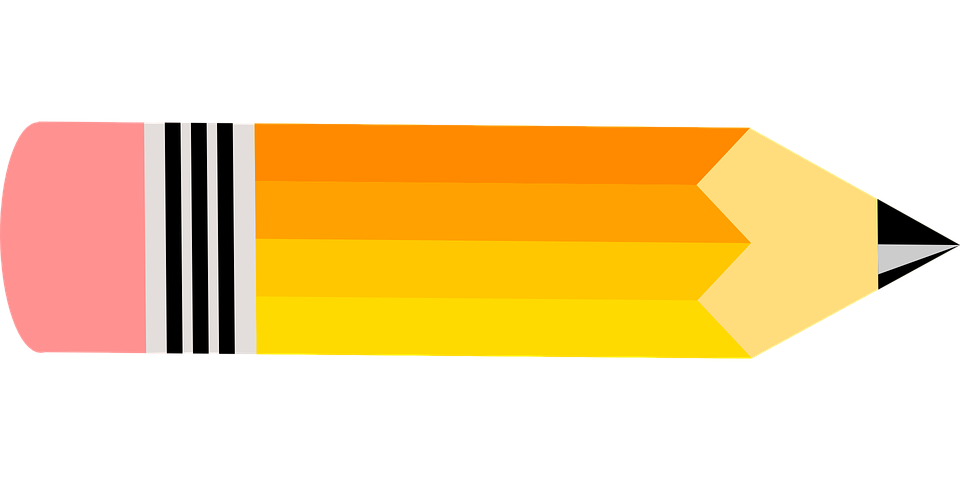 Here’s what you do all summer:Find a journal where you can keep your collection of summer writing in one notebook.  You can use a notebook from home or one that you used in your classroom.Glue the journal calendar into your journal and use it to keep track of the days you write.Write, write, and write some more! You can write about special events, poems, fun summer times with your friends and family, or write stories.The more days you write, the more prizes you will receive in September!  Various prizes will be given based on the number of days you write, including a free book if you write for 30 days or more.Have an adult initial your calendar each day after 
you’ve finished writing.
Here’s what you do in September:When school starts, bring your writing calendar 
and journal to school by September 15th Make sure your FULL name (first and last name) is on your journal calendar before you turn it in.You can turn your journal into your teacher or into the PTA Summer Journal Program box in the school atrium.


Please email Mrs. Gerber or Mrs. Watrous if you have any questions.
gerbern@issaquah.wednet.edu  watrouss@issaquah.wednet.eduWriting Topic IdeasAll types of ideas:Write your own Minecraft adventureWrite a recipe (maybe even try the recipe out at home)Write a movie review from a movie you just watchedMake up an adventure that your favorite TV character goes onFive years from now, I will be...What would you do if you woke up one morning to find yourself in a video game?Explain in detail a video game you would design that has not been made yetCreate a graphic novel with you as the main characterWhat would you do if someone just gave you $1 million?What would you say in an email to the President of the United States?Did you ever win or lose a contest?Write a poem.One day I took a trip to ____________.The day an alien took over my school. What happened?
Plan s small moment story about yourself:Plan a story about a time you played with your pet or a friend’s pet.Plan a story about something memorable that happened at school.Plan a story about a time when you felt afraid of something.Plan a story about a time when you felt proud of yourself for something.Plan a story about a time you went to your favorite place.Plan a story about your best day ever.Plan a story about the coolest thing you have ever done.Plan a story about something you have done that you don’t think your friends have done.Plan a story about something memorable you did at home.